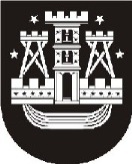 KLAIPĖDOS MIESTO SAVIVALDYBĖS ADMINISTRACIJOS DIREKTORIUSĮSAKYMASDĖL KLAIPĖDOS MIESTO SAVIVALDYBĖS IŠ DALIES FINANSUOJAMŲ SPORTO SRIČIŲ IR PROGRAMŲ projektų FINANSAVIMO SĄLYGŲ APRAŠŲ, PARAIŠKOS FORMŲ IR VERTINIMO KRITERIJŲ APRAŠO PATVIRTINIMO2018 m. spalio 1 d. Nr. AD1-2358KlaipėdaVadovaudamasis Lietuvos Respublikos vietos savivaldos įstatymo 29 straipsnio 8 dalies 2 punktu, Klaipėdos miesto savivaldybės tarybos 2017 m. gruodžio 21 d. sprendimo Nr. T2-327 „Dėl sporto projektų finansavimo iš Klaipėdos miesto savivaldybės biudžeto lėšų tvarkos nustatymo“ 2 punktu ir įgyvendindamas Klaipėdos miesto savivaldybės administracijos Kūno kultūros ir sporto plėtros programos Nr. 11 priemonę 01.02.02 „Sportinės veiklos programų dalinis finansavimas“:1. Tvirtinu pridedamus:1.1. Klaipėdos miesto savivaldybės biudžeto lėšomis iš dalies finansuojamų sporto sričių projektų finansavimo sąlygų aprašą;1.2. Klaipėdos miesto savivaldybės biudžeto lėšomis iš dalies finansuojamų sporto programų projektų finansavimo sąlygų aprašą;1.3. Klaipėdos miesto savivaldybės biudžeto lėšomis iš dalies finansuojamų sporto sričių projektų paraiškos formą;1.4. Klaipėdos miesto savivaldybės biudžeto lėšomis iš dalies finansuojamų sporto programų projektų paraiškos formą;1.5. Klaipėdos miesto savivaldybės biudžeto lėšomis iš dalies finansuojamų sporto sričių ir programų projektų vertinimo kriterijų aprašą.2. Nustatau, kad šis įsakymas įsigalioja 2018 m. spalio 1 d.ParengėSporto ir kūno kultūros skyriaus vyriausioji specialistėAistė Viršilienė, tel. 40 17 222018-09-24Savivaldybės administracijos direktoriusSaulius Budinas